~ October 2016 ~~ October 2016 ~~ October 2016 ~~ October 2016 ~~ October 2016 ~~ October 2016 ~~ October 2016 ~SunMonTueWedThuFriSat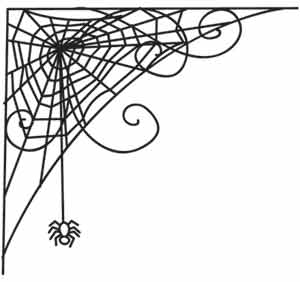 Breast Cancer Awareness Month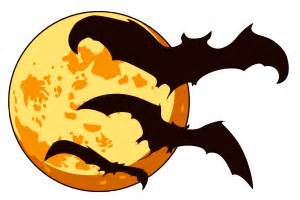 Domestic Violence Awareness MonthLupus Awareness MonthNational Diabetes MonthBreast Cancer Awareness MonthDomestic Violence Awareness MonthLupus Awareness MonthNational Diabetes MonthBreast Cancer Awareness MonthDomestic Violence Awareness MonthLupus Awareness MonthNational Diabetes MonthBreast Cancer Awareness MonthDomestic Violence Awareness MonthLupus Awareness MonthNational Diabetes MonthBreast Cancer Awareness MonthDomestic Violence Awareness MonthLupus Awareness MonthNational Diabetes MonthBreast Cancer Awareness MonthDomestic Violence Awareness MonthLupus Awareness MonthNational Diabetes Month1 2 Rosh Hashanah Begins at Sundown3 Drop In Monday10-3Please bring a lunch.No Transportation Provided4 Decision Making11-2Please bring a lunch5 Rights and ResponsibilitiesMemory Exercises11-2Please bring a lunch6 Activity Calendar Planningand Craft11-2Lunch provided!7 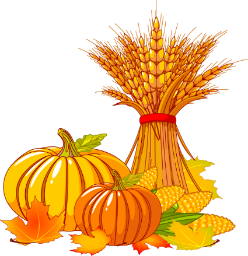 8 9 10 Drop In Monday10-3Please bring a lunch.No Transportation Provided11 Bowling Lunch at McDonald’s11-2   $$Yom KippurBegins at Sunset12 Reading Comprehension11-2Please bring a lunch13 Game Day11-2Please bring a lunch14 15 16 17 Drop In Monday10-3Please bring a lunch.No Transportation Provided18 Decision Making11-2Please bring a lunch19 Language and Communication Skills11-2Please bring a lunch20 Brain Injury Support GroupMeeting12 noon At MargaritavilleBroadway at the Beach21 22 23 24 Drop In Monday10-3Please bring a lunch.No Transportation Provided25 Ghost Stories11-2Please bring a lunch26 Staff Meeting No Activity27 Halloween Party11-228 Fall Festival at HCDSN Board Office29 30 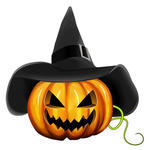 31 Drop In Monday10-3Please bring a lunch.No Transportation ProvidedHalloween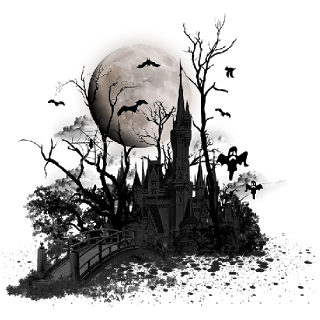 